			Position Description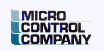 Materials Lead or SupervisorJob Summary:This person will be responsible for overseeing our parts cribs, warehouse and kitting operations.Key Responsibilities:Lead / supervise our parts cribs, warehouse, kitting operations and employees.Organize multiple work orders based on the production schedule.Oversee the kitting of circuit card assemblies, electrical and mechanical assemblies from multiple inventory locations and ensure delivered to appropriate work centers.Provide excellent customer service to internal customers.Maintain inventory accuracy; conduct daily cycle counts.Work closely with Production and Engineering to solve bill of material problems.Required Qualifications:High school diploma or equivalent.Prior experience overseeing a warehouse or as a senior material handler.Strong organization and interpersonal skills.Ability to multi-task and manage multiple priorities.Strong written and verbal communication skills, as well as the ability to present and influence views in a clear and compelling manner. Efficiently operate computer programs including Microsoft Office and experience with an ERP system.  Preferred Qualifications:Associates degree.Three years supervisory experience.Company Description:
Micro Control Company is an industry leading manufacturer of electronic burn-in test systems for high power logic semiconductors. Our large test ovens are capital equipment for major semiconductor manufacturers.Micro Control Company offers competitive wages and benefits including health; PTO; paid holidays; a matching 401(k) plan and a discretionary profit sharing bonus.  Please e-mail a cover letter and resume to:  mcchr@microcontrol.com to be considered for this position (using the job title for the subject).Micro Control Company
7956 Main Street NE
Minneapolis, MN 55432